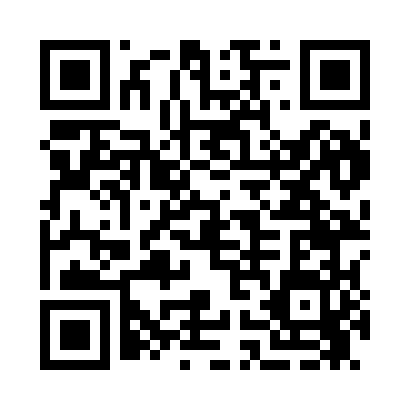 Prayer times for Crates, Pennsylvania, USAWed 1 May 2024 - Fri 31 May 2024High Latitude Method: Angle Based RulePrayer Calculation Method: Islamic Society of North AmericaAsar Calculation Method: ShafiPrayer times provided by https://www.salahtimes.comDateDayFajrSunriseDhuhrAsrMaghribIsha1Wed4:486:141:145:068:159:412Thu4:476:131:145:068:169:423Fri4:456:121:145:078:179:444Sat4:436:101:145:078:189:455Sun4:426:091:145:078:199:476Mon4:406:081:145:088:209:487Tue4:396:071:145:088:219:498Wed4:376:061:145:088:229:519Thu4:356:051:145:088:239:5210Fri4:346:031:135:098:249:5411Sat4:336:021:135:098:259:5512Sun4:316:011:135:098:269:5713Mon4:306:001:135:108:279:5814Tue4:285:591:135:108:289:5915Wed4:275:581:135:108:2910:0116Thu4:265:571:135:108:3010:0217Fri4:245:571:145:118:3110:0318Sat4:235:561:145:118:3210:0519Sun4:225:551:145:118:3310:0620Mon4:215:541:145:128:3410:0821Tue4:195:531:145:128:3510:0922Wed4:185:521:145:128:3610:1023Thu4:175:521:145:128:3610:1124Fri4:165:511:145:138:3710:1325Sat4:155:501:145:138:3810:1426Sun4:145:501:145:138:3910:1527Mon4:135:491:145:148:4010:1628Tue4:125:491:145:148:4110:1729Wed4:115:481:155:148:4110:1930Thu4:105:481:155:148:4210:2031Fri4:105:471:155:158:4310:21